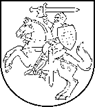 STUDIJŲ KOKYBĖS VERTINIMO CENTRO DIREKTORIUS ĮSAKYMAS DĖL LAIKINO STUDIJŲ KRYPČIŲ AKREDITAVIMO2018 m. kovo 2 d. Nr. SV6-5Vilnius1.	Vadovaudamasi Studijų krypčių vertinimo ir laikinojo akreditavimo tvarkos aprašo, patvirtinto Lietuvos Respublikos švietimo ir mokslo ministro 2018 m. vasario 26 d. įsakymu Nr. 191 „Dėl Studijų krypčių vertinimo ir laikinojo akreditavimo tvarkos aprašo patvirtinimo“ 4 ir 7 punktais, taip pat remdamasi studijų krypčių atitikties Studijų krypčių vertinimo ir laikinojo akreditavimo tvarkos aprašo 6 punkte nustatytiems rodikliams įvertinimo rezultatais, laikinai akredituoju studijų kryptis (pagal 1 priedą).2.	Vadovaudamasi Lietuvos Respublikos švietimo ir mokslo ministro 2018 m. vasario 26 d. įsakymo Nr. V-191 „Dėl Studijų krypčių vertinimo ir laikinojo akreditavimo tvarkos aprašo patvirtinimo“ 2.1 punktu, laikinai akredituoju studijų kryptis (pagal 2 priedą).3.	Nustatau, kad vadovaujantis Studijų krypčių vertinimo ir laikinojo akreditavimo tvarkos aprašo 7.1 ir 7.2 punktais, sprendimai akredituoti studijų kryptis laikinai ir sprendimai akredituoti studijų kryptis laikinai su papildomomis sąlygomis galioja iki švietimo ir mokslo ministro nustatyto studijų krypties studijų išorinio išsamiojo ekspertinio vertinimo termino.  Direktorė						Nora Skaburskienė  Studijų kokybės vertinimo centro direktoriaus2018 m. kovo 2 d. įsakymu Nr. SV6-51 priedasLAIKINAI AKREDITUOTOS STUDIJŲ KRYPTYS__________________________Studijų kokybės vertinimo centro direktoriaus2018 m. kovo 2 d. įsakymu Nr. SV6-52 priedasLAIKINAI AKREDITUOTOS STUDIJŲ KRYPTYS_____________________Studijų krypčių grupėStudijų kryptisPakopaAukštoji mokyklaAkreditavimo sprendimasMenaiŠokisI pakopaLietuvos muzikos ir teatro akademijaLaikinai akredituoti su papildomomis sąlygomisUgdymo mokslaiPedagogikaI pakopaLietuvos muzikos ir teatro akademijaLaikinai akredituoti ribojamaiUgdymo mokslaiEdukologijaII pakopaLietuvos muzikos ir teatro akademijaLaikinai akredituoti ribojamaiStudijų krypčių grupėStudijų kryptisPakopaAukštoji mokyklaAkreditavimo sprendimasFiziniai mokslaiAplinkotyraI pakopaVilniaus universitetasLaikinai akredituoti ribojamaiII pakopaMykolo Romerio universitetasLaikinai akredituoti ribojamaiFizikaI pakopaŠiaulių universitetasLaikinai akredituoti ribojamaiGyvybės mokslaiBiologijaI pakopaAleksandro Stulginskio universitetasLaikinai akredituoti ribojamaiEkologijaI pakopaKlaipėdos universitetasLaikinai akredituoti ribojamaiI pakopaŠiaulių universitetasLaikinai akredituoti ribojamaiI pakopaVilniaus universitetasLaikinai akredituoti ribojamaiII pakopaVilniaus universitetasLaikinai akredituoti ribojamaiHumanitariniai mokslaiArcheologijaII pakopaKlaipėdos universitetasLaikinai akredituoti ribojamaiFilologija pagal kalbą (diplome nurodant konkrečią kalbą)I pakopaVilniaus kooperacijos kolegija, UABLaikinai akredituoti ribojamaiFilosofijaI pakopaMykolo Romerio universitetasLaikinai akredituoti ribojamaiIstorijaI pakopaKlaipėdos universitetasLaikinai akredituoti ribojamaiLingvistikaII pakopaŠiaulių universitetasLaikinai akredituoti ribojamaiLiteratūrologijaII pakopaŠiaulių universitetasLaikinai akredituoti ribojamaiMenotyraII pakopaKauno technologijos universitetasLaikinai akredituoti ribojamaiII pakopaKlaipėdos universitetasLaikinai akredituoti ribojamaiPaveldo studijosI pakopaKauno technologijos universitetasLaikinai akredituoti ribojamaiInformatikos mokslaiInformacijos sistemosI pakopaVilniaus universitetasLaikinai akredituoti ribojamaiInformatikaI pakopaKAZIMIERO SIMONAVIČIAUS UNIVERSITETAS, UABLaikinai akredituoti ribojamaiI pakopaŠiaulių universitetasLaikinai akredituoti ribojamaiII pakopaKlaipėdos universitetasLaikinai akredituoti ribojamaiII pakopaVilniaus Gedimino technikos universitetasLaikinai akredituoti ribojamaiInformatikos inžinerijaI pakopaAlytaus kolegijaLaikinai akredituoti ribojamaiI pakopaAlytaus kolegijaLaikinai akredituoti ribojamaiI pakopaViešoji įstaiga Šiaurės Lietuvos kolegijaLaikinai akredituoti ribojamaiI pakopaVilniaus kolegijaLaikinai akredituoti ribojamaiI pakopaVilniaus kooperacijos kolegija, UABLaikinai akredituoti ribojamaiInžinerijos mokslaiAplinkos inžinerijaI pakopaKlaipėdos universitetasLaikinai akredituoti ribojamaiI pakopaKlaipėdos valstybinė kolegijaLaikinai akredituoti ribojamaiEnergijos inžinerijaI pakopaAleksandro Stulginskio universitetasLaikinai akredituoti ribojamaiMatavimų inžinerijaII pakopaKauno technologijos universitetasLaikinai akredituoti ribojamaiMechanikos inžinerijaI pakopaLietuvos edukologijos universitetasLaikinai akredituoti ribojamaiII pakopaŠiaulių universitetasLaikinai akredituoti ribojamaiStatybos inžinerijaI pakopaŠiaulių universitetasLaikinai akredituoti ribojamaiMatematikos mokslai Matematika II pakopaVilniaus Gedimino technikos universitetasLaikinai akredituoti ribojamaiMenaiArchitektūraI pakopaKauno technologijos universitetasLaikinai akredituoti ribojamaiI pakopaVilniaus Gedimino technikos universitetasLaikinai akredituoti ribojamaiDailėI pakopaKlaipėdos universitetasLaikinai akredituoti ribojamaiDizainasI pakopaKlaipėdos universitetasLaikinai akredituoti ribojamaiKraštovaizdžio architektūraII pakopaKlaipėdos universitetasLaikinai akredituoti ribojamaiMedijų menasI pakopaŠiaulių universitetasLaikinai akredituoti ribojamaiTeatrasI pakopaŠiaulių universitetasLaikinai akredituoti ribojamaiSocialiniai mokslaiEkonomikaI pakopaMykolo Romerio universitetasLaikinai akredituoti ribojamaiI pakopaViešoji įstaiga Šiaurės Lietuvos kolegijaLaikinai akredituoti ribojamaiPolitikos mokslaiI pakopaViešoji įstaiga "Europos Humanitarinis Universitetas"Laikinai akredituoti ribojamaiPsichologijaII pakopaViešoji įstaiga "Europos Humanitarinis Universitetas"Laikinai akredituoti ribojamaiSociologijaI pakopaMykolo Romerio universitetasLaikinai akredituoti ribojamaiTechnologijų mokslaiBiotechnologijosII pakopaAleksandro Stulginskio universitetasLaikinai akredituoti ribojamaiPolimerų ir tekstilės technologijosI pakopaUtenos kolegijaLaikinai akredituoti ribojamaiTeisėTeisėI pakopaKAZIMIERO SIMONAVIČIAUS UNIVERSITETAS, UABLaikinai akredituoti ribojamaiI pakopaTarptautinė teisės ir verslo aukštoji mokykla, UABLaikinai akredituoti ribojamaiI pakopaViešoji įstaiga Kolpingo kolegijaLaikinai akredituoti ribojamaiI pakopaViešoji įstaiga Šiaurės Lietuvos kolegijaLaikinai akredituoti ribojamaiUgdymo mokslaiEdukologijaI pakopaKlaipėdos universitetasLaikinai akredituoti ribojamaiPedagogikaI pakopaGenerolo Jono Žemaičio Lietuvos karo akademijaLaikinai akredituoti ribojamaiI pakopaŠiaulių valstybinė kolegijaLaikinai akredituoti ribojamaiI pakopaUtenos kolegijaLaikinai akredituoti ribojamaiII pakopaVilniaus universitetasLaikinai akredituoti ribojamaiLaipsnio nesuteikiančiosLietuvos muzikos ir teatro akademijaLaikinai akredituoti ribojamaiVerslo ir viešoji vadybaApskaitaI pakopaViešoji įstaiga Socialinių mokslų kolegijaLaikinai akredituoti ribojamaiI pakopaVilniaus kooperacijos kolegija, UABLaikinai akredituoti ribojamaiII pakopaVilniaus universitetasLaikinai akredituoti ribojamaiFinansaiI pakopaAlytaus kolegijaLaikinai akredituoti ribojamaiI pakopaPanevėžio kolegijaLaikinai akredituoti ribojamaiI pakopaŠiaulių universitetasLaikinai akredituoti ribojamaiI pakopaViešoji įstaiga Vilniaus verslo kolegijaLaikinai akredituoti ribojamaiVadybaI pakopaAlytaus kolegijaLaikinai akredituoti ribojamaiI pakopaTarptautinė teisės ir verslo aukštoji mokykla, UABLaikinai akredituoti ribojamaiI pakopaViešoji įstaiga Šiaurės Lietuvos kolegijaLaikinai akredituoti ribojamaiI pakopaVilniaus kooperacijos kolegija, UABLaikinai akredituoti ribojamaiVerslasI pakopaVilniaus kooperacijos kolegija, UABLaikinai akredituoti ribojamaiViešasis administravimasII pakopaKAZIMIERO SIMONAVIČIAUS UNIVERSITETAS, UABLaikinai akredituoti ribojamaiŽemės ūkio mokslaiŽemės ūkisI pakopaUtenos kolegijaLaikinai akredituoti ribojamai